Big 3 Warm Up for December 17thWord of the Day:Collateral (noun)Definition(s): Money or resources offered in exchange for a loan.
Example Sentence: At the bank, the farmer put forth his herd of cows as collateral for a loan that would enable him to update his barn.
 Use the word of the day in a sentence and underline the word.8th Grade Social Studies TriviaThe Columbian Exchange involved which of the following new connections in the era 1450–1750?(A) European food to the Western Hemisphere; Western Hemisphere diseases to Europe; African population to Europe(B) Western Hemisphere technology to Africa; African food to Europe; European population to the Western Hemisphere(C) European technology to Africa; Western Hemisphere population to Africa; African food to the Western Hemisphere(D) African population to the Western Hemisphere; Western Hemisphere food to Europe and Africa; African and European diseases to the Western HemispherePicture Response: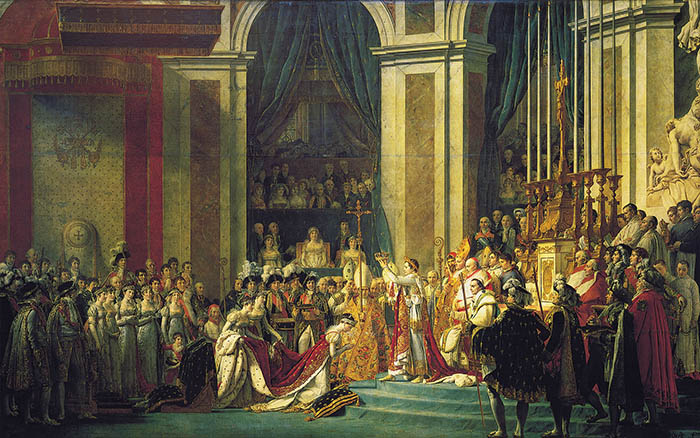 Write a two to three sentence interpretation of this painting Quote of the Week: “In face of adversity, it is the will and desire to overcome obstacles which determines the outcome.”- Mr. KayThe Coronation of Napoleon by Jacques-Louis David in 1804. Napoleon and the Grande Armée receive the surrender of Austrian General Mack after the Battle of Ulm in October 1805. The decisive finale of the Ulm Campaign raised the tally of captured Austrian soldiers to 60,000. With the Austrian army destroyed, Vienna would fall to the French in November.